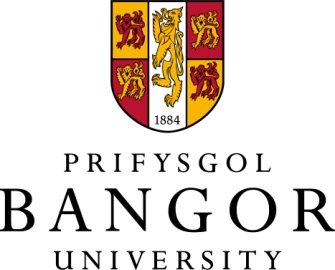 *amgaewyd yma						* enclosed herewith**i’w dosbarthu neu i’w rhoi gerbron y pwyllgor	  		** to be circulated or tabled†amgaewyd ar wahân					            † enclosed separatelyY CYNGORY CYNGORY CYNGORTHE COUNCILTHE COUNCILTHE COUNCILTHE COUNCILHYN SYDD I HYSBYSU y cynhelir cyfarfod o’r Cyngor DDYDD GWENER, 12 EBRILL 2019, gan ddechrau am 1.00pm yn Ystafell Cledwyn 3, Prif Adeilad. Bydd cinio bwffe ar gael o 12.15pm.HYN SYDD I HYSBYSU y cynhelir cyfarfod o’r Cyngor DDYDD GWENER, 12 EBRILL 2019, gan ddechrau am 1.00pm yn Ystafell Cledwyn 3, Prif Adeilad. Bydd cinio bwffe ar gael o 12.15pm.HYN SYDD I HYSBYSU y cynhelir cyfarfod o’r Cyngor DDYDD GWENER, 12 EBRILL 2019, gan ddechrau am 1.00pm yn Ystafell Cledwyn 3, Prif Adeilad. Bydd cinio bwffe ar gael o 12.15pm.NOTICE IS HEREBY GIVEN THAT a meeting of the Council will be held on FRIDAY, 12 APRIL 2019, commencing at 1.00pm in Cledwyn Room 3, Main Arts Building.A buffet lunch will be available from 12.15pm.NOTICE IS HEREBY GIVEN THAT a meeting of the Council will be held on FRIDAY, 12 APRIL 2019, commencing at 1.00pm in Cledwyn Room 3, Main Arts Building.A buffet lunch will be available from 12.15pm.NOTICE IS HEREBY GIVEN THAT a meeting of the Council will be held on FRIDAY, 12 APRIL 2019, commencing at 1.00pm in Cledwyn Room 3, Main Arts Building.A buffet lunch will be available from 12.15pm.NOTICE IS HEREBY GIVEN THAT a meeting of the Council will be held on FRIDAY, 12 APRIL 2019, commencing at 1.00pm in Cledwyn Room 3, Main Arts Building.A buffet lunch will be available from 12.15pm.Dr. Kevin Mundy Ysgrifennydd y Brifysgol / University Secretary Dr. Kevin Mundy Ysgrifennydd y Brifysgol / University Secretary Dr. Kevin Mundy Ysgrifennydd y Brifysgol / University Secretary Dr. Kevin Mundy Ysgrifennydd y Brifysgol / University Secretary Dr. Kevin Mundy Ysgrifennydd y Brifysgol / University Secretary Dr. Kevin Mundy Ysgrifennydd y Brifysgol / University Secretary Dr. Kevin Mundy Ysgrifennydd y Brifysgol / University Secretary KM/LH05.04.19KM/LH05.04.19KM/LH05.04.19A G E N D AA G E N D AA G E N D AA G E N D AA G E N D AA G E N D AA G E N D A  1.Adolygiad Effeithiolrwydd Llywodraethu(Bydd Dr Chris Turner yn cyflwyno'r adroddiad)Adolygiad Effeithiolrwydd Llywodraethu(Bydd Dr Chris Turner yn cyflwyno'r adroddiad)  1.Governance Effectiveness Review(Dr Chris Turner will present the report)Governance Effectiveness Review(Dr Chris Turner will present the report)Governance Effectiveness Review(Dr Chris Turner will present the report) *2.Cofnodion y cyfarfod a gynhaliwyd 8 Chwefror 2019Cofnodion y cyfarfod a gynhaliwyd 8 Chwefror 2019*2.Minutes of the meeting held on the 8 February 2019Minutes of the meeting held on the 8 February 2019Minutes of the meeting held on the 8 February 2019  *3.Materion yn codi o’r CofnodionMaterion yn codi o’r Cofnodion *3.Matters arising from the Minutes Matters arising from the Minutes Matters arising from the Minutes   4.Materion yr Is-ganghellorMaterion yr Is-ganghellor 4.Vice-Chancellor’s BusinessVice-Chancellor’s BusinessVice-Chancellor’s Business *5.Adroddiad o’r Pwyllgor GweithreduAdroddiad o’r Pwyllgor Gweithredu*5. Report from the Executive Report from the Executive Report from the Executive *6.Newyddion Ddiweddaraf Undeb  y MyfyrwyrNewyddion Ddiweddaraf Undeb  y Myfyrwyr*6.Students’ Union Update Students’ Union Update Students’ Union Update MATERION STRATEGOLMATERION STRATEGOLMATERION STRATEGOLSTRATEGIC MATTERSSTRATEGIC MATTERSSTRATEGIC MATTERSSTRATEGIC MATTERS*7.Cymorth Iechyd Meddwl i Staff a MyfyrwyrCymorth Iechyd Meddwl i Staff a Myfyrwyr*7. Mental Health Support for Staff & Students Mental Health Support for Staff & Students Mental Health Support for Staff & Students*8.Cyflawni Cynaliadwyedd AriannolCyflawni Cynaliadwyedd Ariannol*8. Achieving Financial Sustainability     Achieving Financial Sustainability     Achieving Financial Sustainability    *9.Sefyllfa Diweddariad CaBanSefyllfa Diweddariad CaBan*9. CaBan Update   CaBan Update   CaBan Update  *10.Bargen Twf Gogledd CymruBargen Twf Gogledd Cymru*10. North Wales Growth Deal   North Wales Growth Deal   North Wales Growth Deal  *11.Dangosyddion Perfformiad AllweddolDangosyddion Perfformiad Allweddol*11. Key Performance Indicators   Key Performance Indicators   Key Performance Indicators  *[1]Niferoedd Myfyrwyr a Cheisiadau*[1] Student Numbers and Applications Student Numbers and Applications*[2]Grantiau a Chontractau Ymchwil*[2] Research Grants and Contracts Research Grants and ContractsMATERION LLYWODRAETHOLMATERION LLYWODRAETHOLMATERION LLYWODRAETHOLGOVERNANCE MATTERSGOVERNANCE MATTERSGOVERNANCE MATTERSGOVERNANCE MATTERS*12.Cynllun Gweithredu ac Adroddiad GydraddoldebCynllun Gweithredu ac Adroddiad Gydraddoldeb*12.Equality Action Plan & Report Equality Action Plan & Report Equality Action Plan & Report *13.Adroddiad am Fwlch Cyflog rhwng y RhywiauAdroddiad am Fwlch Cyflog rhwng y Rhywiau*13.Gender Pay Gap ReportGender Pay Gap ReportGender Pay Gap Report*14.Adroddiadau gan Bwyllgorau Sefydlog :Adroddiadau gan Bwyllgorau Sefydlog :*14.Reports from Standing Committees : Reports from Standing Committees : Reports from Standing Committees : *[1]Cyllid ac Adnoddau*[1]Finance & Resources Finance & Resources *[2]Archwilio a Risg *[2]Audit & Risk Audit & Risk *[3]Dwyieithrwydd*[3]Bilingualism  Bilingualism  *[4]Iechyd a Diogelwch *[4]Health & Safety Health & Safety *[5]Enwebiadau a Llywodraethu*[5]Nominations & GovernanceNominations & Governance*[6]Strategaeth a Pherfformiad*[6]Strategy & PerformanceStrategy & Performance*15.Materion Adnoddau DynolMaterion Adnoddau Dynol*15.Human Resources MattersHuman Resources MattersHuman Resources Matters*16.Y SeneddY Senedd*16.SenateSenateSenateMATERION ER GWYBODAETHMATERION ER GWYBODAETHMATERION ER GWYBODAETHMATTERS FOR INFORMATIONMATTERS FOR INFORMATIONMATTERS FOR INFORMATIONMATTERS FOR INFORMATION 17.Cymrodoriaethau er AnrhydeddCymrodoriaethau er Anrhydedd 17.Honorary Fellowships Honorary Fellowships Honorary Fellowships BUSNES ARFAETHEDIGBUSNES ARFAETHEDIGBUSNES ARFAETHEDIGRESERVED BUSINESSRESERVED BUSINESSRESERVED BUSINESSRESERVED BUSINESS*18.Amcanion yr Is-GanghellorAmcanion yr Is-Ganghellor*18.Vice-Chancellor’s ObjectivesVice-Chancellor’s ObjectivesVice-Chancellor’s ObjectivesPWYSIGAtgoffeir yr aelodau y dylent ddatgan unrhyw fudd personol, ariannol, neu lesiannol a fo ganddynt mewn unrhyw fater a fydd dan sylw yn y cyfarfod hwn cyn i’r mater hwnnw gael ei ystyried.IMPORTANT Members are reminded that they should declare any personal, financial or beneficial interest in any matter under consideration at this meeting prior to that matter being considered.